г. Петропавловск-Камчатский				   « 02 »   июля   2018 годаВ целях корректировки отдельных положений приказа Министерства социального развития и труда Камчатского края от 15.02.2017 № 134-п           «Об утверждении нормативов штатной численности в организациях социального обслуживания населения в Камчатском крае»ПРИКАЗЫВАЮ:1. Внести в приказ Министерства социального развития и труда Камчатского края от 15.02.2017 № 134-п «Об утверждении нормативов штатной численности в организациях социального обслуживания населения в Камчатском крае» следующие изменения:1) в приложении 1:а) часть 2.11. изложить в следующей редакции:«»;б) часть 2.16. изложить в следующей редакции:«»;2) в приложении 2 строку 45 части 2.15.3. изложить в следующей редакции:«»;3) в приложении 7 часть 2.9. изложить в следующей редакции:«».2. Настоящий приказ вступает в силу через 10 дней после дня его официального опубликования и распространяется на правоотношения, возникшие с 01.07.2018.Министр                                                                                           И.Э. Койрович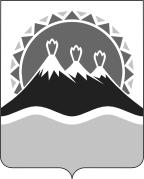 МИНИСТЕРСТВО СОЦИАЛЬНОГО РАЗВИТИЯ И ТРУДАКАМЧАТСКОГО КРАЯПРИКАЗ №  754-пО внесении изменений в приказ Министерства социального развития и труда Камчатского края от 15.02.2017 № 134-п «Об утверждении нормативов штатной численности в организациях социального обслуживания населения в Камчатском крае»2.11. Норматив штатной численности работников, занятых транспортным обслуживанием и погрузочно-разгрузочными работами:2.11. Норматив штатной численности работников, занятых транспортным обслуживанием и погрузочно-разгрузочными работами:Начальник гаража, водитель автомобиля, подсобный (транспортный) рабочий, грузчик, диспетчер, контролер технического состояния автотранспортных средств, специалист безопасности движения, автомеханикШтатная единица начальника гаража вводится при наличии не менее 10 автомобилейШтатная единица диспетчера - при наличии в службе «Социальное такси» не менее 2 ед. транспортных средств Штатная единица водителя автомобиля устанавливается при наличии в Организации автомобиля любого типа (легковой автомобиль, грузовой автомобиль, автобус, санитарный автомобиль). Один водитель - на одну машину с учетом полного использования нормативного времени. Для осуществления работ на санитарном автомобиле - из расчета один водитель на смену;Штатная единица автомеханика вводится из расчета на 3 автомобиля 0,5 ставки;Штатные единицы контролера технического состояния автотранспортных средств, специалиста безопасности движения вводятся из расчета  0,5 ставки при наличии службы «Социальное такси»2.16. Норматив штатной численности отделения дневного пребывания граждан пожилого возраста и инвалидов (отделение дневного пребывания) (на 1 группу от 10 до 35 чел.)2.16. Норматив штатной численности отделения дневного пребывания граждан пожилого возраста и инвалидов (отделение дневного пребывания) (на 1 группу от 10 до 35 чел.)Заведующий отделением1Медицинская сестра1Медицинская сестра по массажу (при наличии лицензии)1Культорганизатор (с выполнением обязанностей библиотекаря)1Инструктор по труду0,5 -1Музыкальный руководитель0,5Буфетчик, официант1 (при наличии одноразового питания)Психолог0,5Примечание:При отсутствии в отделении инструктора по труду возможно введение 1 ст. специалиста по социальной работе;При численности граждан, состоящих на социальном обслуживании на дому и в отделении дневного пребывания граждан пожилого возраста и инвалидов, менее 60 человек отделения объединяются.При наличии пищеблока дополнительно вводятся ставки повара и помощника повара 1,5 ед.Примечание:При отсутствии в отделении инструктора по труду возможно введение 1 ст. специалиста по социальной работе;При численности граждан, состоящих на социальном обслуживании на дому и в отделении дневного пребывания граждан пожилого возраста и инвалидов, менее 60 человек отделения объединяются.При наличии пищеблока дополнительно вводятся ставки повара и помощника повара 1,5 ед.45.Санитарка (палатная) (младшая медицинская сестра)При сменной работе 6 штатных единиц устанавливается из расчета на 25 коек. Дополнительно 1 штатная единица устанавливается из расчета на 10 коек в режиме гибкого рабочего времени 2.9. Норматив штатной численности работников, осуществляющих ремонтно-техническое и энергетическое обслуживание Организации:2.9. Норматив штатной численности работников, осуществляющих ремонтно-техническое и энергетическое обслуживание Организации:9.Инженер, техник, слесарь-ремонтник, машинист (кочегар) котельной, лаборант котельной, слесарь, рабочий по комплексному обслуживанию и ремонту зданий, слесарь-сантехник, маляр, электромонтер по ремонту и обслуживанию электрооборудования, подсобный рабочий3